О внесении изменений в Административный регламент предоставления муниципальной услуги «Выдача разрешения на вступление в брак несовершеннолетним лицам, достигшим возраста шестнадцати лет» утвержденный постановлением администрации Верхнесалдинского городского округа от 24 января 2014 года № 297В соответствии с Федеральным законом от 27 июля 2010 года № 210-ФЗ «Об организации предоставления государственных и муниципальных услуг», решением Думы городского округа от 30 января 2013 года № 107 «Об утверждении Положения о муниципальных правовых актах Верхнесалдинского городского округа», постановлением администрации городского округа от 29 мая 2014 года № 1820 «Об утверждении перечня муниципальных услуг, предоставление которых организуется в государственном бюджетном учреждении Свердловской области «Многофункциональный центр предоставления государственных и муниципальных услуг»,ПОСТАНОВЛЯЮ:	1.  Внести    в    Административный    регламент    предоставления муниципальной услуги «Выдача разрешения на вступление в брак несовершеннолетним лицам, достигшим возраста шестнадцати лет», утвержденный постановлением администрации Верхнесалдинского городского округа от 24 января 2014 года № 297 «Об утверждении Административного регламента предоставления муниципальной услуги «Выдача разрешения на вступление в брак несовершеннолетним лицам, достигшим возраста шестнадцати лет», следующие изменения: 1)   в  пункте  4  раздела  I  после  слов  «городского  округа»  дополнить словами:«и специалистами многофункционального центра предоставления государственных и муниципальных услуг (далее по тексту – МФЦ) по формам согласно приложению № 2, 3, 4 к Административному регламенту»;	2)   пункт 5 раздела 1 дополнить абзацами следующего содержания:   «Так же информацию о порядке предоставления муниципальной услуги и другую информацию, указанную в настоящем регламенте можно получить в МФЦ. Информация о графике работы и адресах МФЦ и его филиалов размещена на официальном сайте многофункционального центра предоставления государственных и муниципальных услуг в информационно-телекоммуникационной сети Интернет по адресу: www.mfc66.ru.»;3)  пункт 11 раздела 2 изложить в новой редакции:«11. Муниципальная услуга предоставляется: администрацией Верхнесалдинского городского округа, непосредственно муниципальную услугу предоставляет специалист сектора по спорту, молодежной политике и координации работы с учреждениями социальной сферы администрации Верхнесалдинского городского округа;специалистами МФЦ.»;	4)  раздел 2 дополнить пунктом 25.1 следующего содержания: 		«25.1  Заявители  имеют  право  на  получение  муниципальной  услуги в МФЦ. Получение муниципальной услуги в МФЦ осуществляется в соответствии с соглашением, заключенным между администрацией Верхнесалдинского городского округа и многофункциональным центром предоставления государственных и муниципальных услуг, с момента вступления в силу соответствующего соглашения о взаимодействии.»;5)  раздел 2 дополнить пунктом 28.1 следующего содержания: «28.1  Прием документов у заявителей и выдача результата предоставления муниципальной услуги может осуществляться также в МФЦ.»; 6)   пункт 47 раздела 5 изложить в новой редакции:«47. Жалоба подается в письменной форме, в том числе при личном приеме заявителя, а так же может быть направлена заявителем по почте, через МФЦ с использованием информационно-телекоммуникационной сети Интернет, а также может быть принята при личном приеме заявителя».2.  Официально опубликовать настоящее постановление и разместить на официальном сайте городского округа.	3. Контроль за исполнением настоящего постановления возложить на заместителя главы администрации по управлению социальной сферой Вербах Е.С.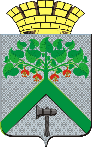 АДМИНИСТРАЦИЯВЕРХНЕСАЛДИНСКОГО ГОРОДСКОГО  ОКРУГАПОСТАНОВЛЕНИЕАДМИНИСТРАЦИЯВЕРХНЕСАЛДИНСКОГО ГОРОДСКОГО  ОКРУГАПОСТАНОВЛЕНИЕАДМИНИСТРАЦИЯВЕРХНЕСАЛДИНСКОГО ГОРОДСКОГО  ОКРУГАПОСТАНОВЛЕНИЕот___15.07.2014___ №__2296___г. Верхняя СалдаГлава администрации городского округа                                            И.В. Оленев